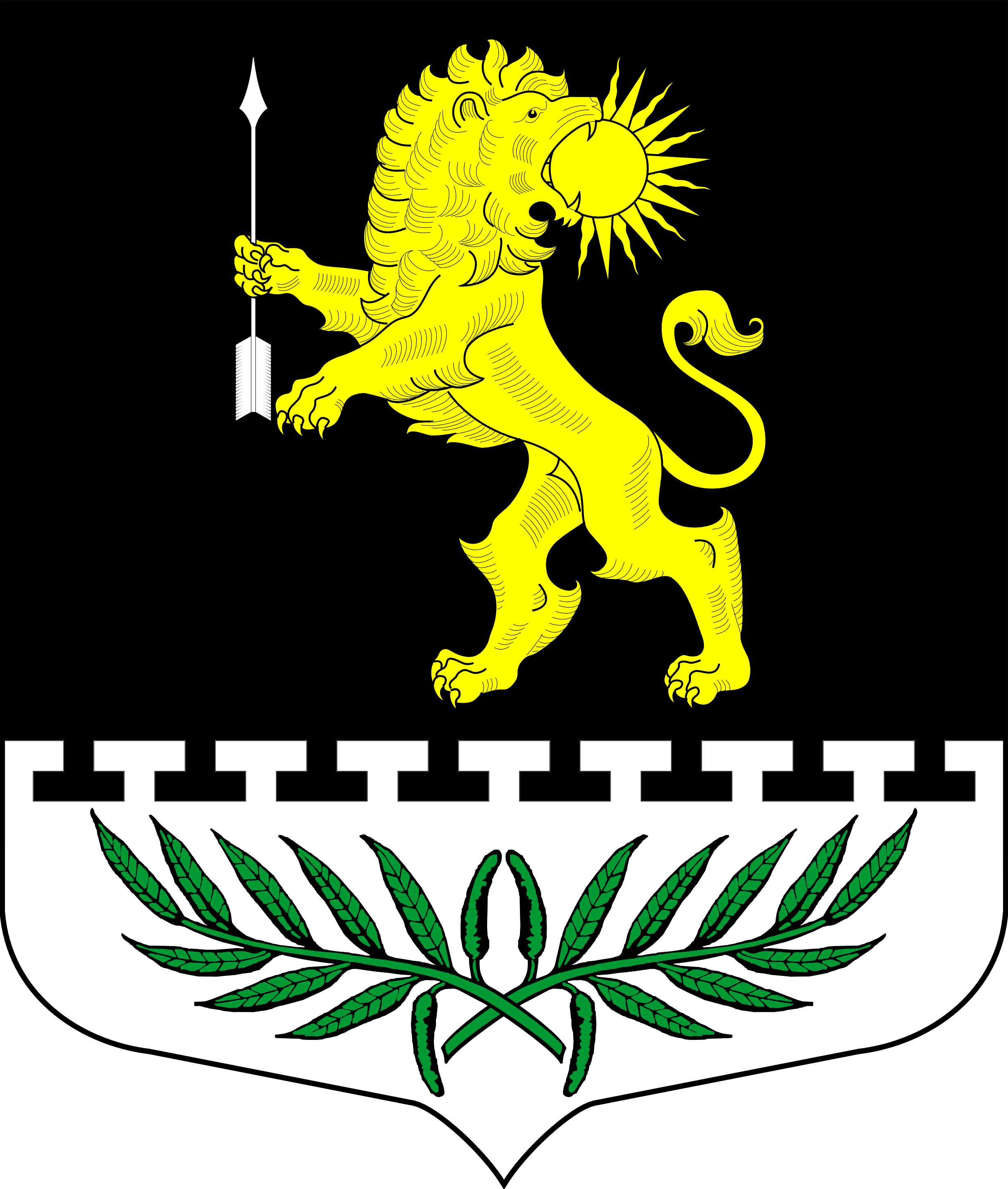 ЛЕНИНГРАДСКАЯ ОБЛАСТЬЛУЖСКИЙ МУНИЦИПАЛЬНЫЙ РАЙОНАДМИНИСТРАЦИЯ СЕРЕБРЯНСКОГО СЕЛЬСКОГО ПОСЕЛЕНИЯПОСТАНОВЛЕНИЕОт 12 сентября 2019 года 			№ 122На основании Федерального закона от 06.10.2003 года №131-ФЗ «Об общих принципах организации местного самоуправления в Российской Федерации», Устава Серебрянского сельского поселения Лужского муниципального района, Решения совета депутатов Серебрянского сельского поселения Лужского муниципального района № 173 от 06.09.2019 года, ПОСТАНОВЛЯЮ:1. Принять на баланс муниципального образования «Серебрянское сельское поселение», считать казной и учитывать на сводном балансе поселения земельные участки, с видом разрешенного использования «ритуальная деятельность» (гражданские кладбища) согласно приложению № 1. 2.Включить земельные участки в реестр муниципального имущества МО Серебрянское сельское поселение.3.Опубликовать постановление на официальном сайте администрации Серебрянского сельского поселения. 4.Контроль за исполнением постановления оставляю за собой. Глава администрации Серебрянского сельского поселения                                                                          С.А. ПальокПриложение № 1
к постановлению № 122 от 12.09.2019 г.О принятии на баланс муниципального образования «Серебрянское сельское поселение Лужского муниципального района» земельных участков (гражданских кладбищ) № п/пАдрес (местоположение) земельного участкаПлощадь (кв.м.)1Ленинградская обл., Лужский р-н, Серебрянское с\п, пос. Серебрянский234372Ленинградская обл., Лужский р-н, Серебрянское с\п, д. Малая Пустошка11500